Муниципальное автономное дошкольное образовательное учреждение«Детский сад № 6 «Буратино»Конспект организованной образовательной деятельностигруппы общеразвивающей направленности
для детей от 2-3 лет «Ягодки»
по развитию речи
тема: «Чьи пёрышки?».Составила воспитатель: Васильева В.А.г. Мегион, 2022Тема: «Чьи пёрышки?».Задачи:1.Учить детей отвечать на вопросы воспитателя; соотносить слово и выразительное движение, подражать речи взрослых.2.Закреплять произношение звуков животных (кошки - «Мяу», собаки -«Гав», цыплята - «Пи»). 3. Развивать речевую активность, вовлекать детей в игровое и речевое взаимодействие.4.Воспитывать чувство сопереживания и желание помочь герою.Материал: мягкие игрушки - Каркуша, Котик, Собачка, Цыплята, Курочка; скамеечка, будка, корм для птиц, музыкальное оформление.Словарная работа: мягкая, пушистая, пёрышки, «Мяу», «Гав», «Пи».Предварительная работа: рассматривание игрушек, разучивание русских народных потешек, песенок: «По ровненькой дорожке», «Как у нашего кота», «Вот собака Жучка», «Вышла курочка гулять», «Едет поезд», «Машина идёт, гудит».Методы:• наглядный – показ игрушек-животных, птиц;• словарный – вопросы к детям, индивидуальные и хоровые ответы детей;• игровой - Каркуша приносит  «найденные»  маленькие  желтые пёрышки.Ход:Организационный момент (вход детей в группу)В. Дети заходят в группу.Ребята сегодня к нам пришли  гости, поздоровайтесь, пожалуйста. Дети: здравствуйте.Воспитатель: Молодцы!Аудиозапись голос Каркуши («Кар, Кар!»)В. Кто это?Д. Ответы детей.В. Пойду, посмотрю,  а вы подождите. (Вношу игрушку Каркушу с корзинкой)К. Здравствуйте ребята.Д. Здравствуйте.К. Сегодня утром я нашла корзину с жёлтыми пёрышками, вот какие, посмотрите!  (Дети рассматривают). К. А чьи они, я не знаю, помогите, ребята найти, кто потерял пёрышки, может  они кому - то нужны!?В. Ребята, поможем Каркуше найти того,  кто потерял эти пёрышки. Д. ДА!В. Дорога у нас будет дальняя, и поедем мы с вами на поезде, а Каркушу посадим в корзинку, она устала.Я буду паровоз, а вы мои вагончики. (звучит песня «Едет поезд»).В. - Приехали! (дети садятся на стульчики).- Посмотрите, кто на скамеечке лежит? Д.  – Кошечка.В. Как кошечка мяукает? (мяу)
Р. Дима, как кошечка мяукает? (2-3 ребёнка).В. А сейчас скажем все вместе как, мяукает кошечка.В. Хотите погладить кошечку?Д. гладят кошечку.В. - Ребята, какая у неё шёрстка?Д.-  мягкая, пушистая. (2 -3 ребёнка)В. – Давайте вспомним  потешку «Как у нашего кота» и расскажем кошечке все вместе. Д.- дети все вместе  помогают, договаривают слова:«Как у нашего котаШубка очень хороша,Как у котика усыУдивительной красы,Глаза смелые,Зубки белые».В. – Может это кошечка потеряла пёрышки?Д.- ответы детей.В. Конечно ребята, это не кошечка потеряла пёрышки,  у кошечкишёрстка.В.- Давайте скажем: «До свидания, кошечка», а нам пора ехать дальше  искать, кто потерял эти пёрышки. До свидания, кошечка.В.- Ребята, сейчас поедем на машине. (играет песня «Машина идёт, гудит»). - Приехали. Садимся на стульчики.- Посмотрите: Что это? Д - Домик.В. – А как можно по-другому сказать (будка). - Кто это в будке живёт? Д.- Собачка.В.- Как зовут собачку? Д.-Жучка.В.- Конечно, это наша собачка Жучка. - Позовите её: «Жучка, выходи, иди к нам».В.- Давайте споём про неё песенку.Исполняется песня «Вот собачка Жучка!»«Вот собачка Жучка,Хвостик – закорючка,Зубки острые Шёрстка пёстраяС детками играет,Очень громко лает –Гав – гав – гав!» В. Как собачка лает? (гав )
Р. Дима, как собачка лает ? (2-3 ребёнка).В.А сейчас скажем все вместе как, лает собачка.В. Хотите погладить собачку?Д. гладят.В. - Ребята, какая у неё шёрстка?Д.-  мягкая, пушистая. («2-3 ребёнка)В.- Есть у Жучки пёрышки? Д. -Нет. В.- У неё шёрстка, как у котика: мягкая, пушистая. - Значит, это не Жучка потеряла пёрышки? В. А нам пора идти дальше  искать, кто потерял эти пёрышки.   Д. До свидания, Жучка.В.А сейчас мы пойдём ножками по ровненькой дорожке.Проводится игровое упражнение «По ровненькой дорожке». (Дети идут друг за другом и выполняют движения в соответствие с текстом).«Большие ноги шли по дорогеТоп- Топ-ТопМаленькие ножки Шагали по дорожке –Топ – топ – топ».Аудиозапись «Писк цыплят».В. – Слышите. Кто это  пищит? Д. Ответы детей.Давайте посмотрим, кто здесь?-Кто это?Д.-  Цыплята. В.- Какие цыплятки? Д._ (Ответы детей). Маленькие, пушистые, жёлтые.В.-  Как они пищат? («Пи – пи – пи»). Индивидуальная работа 2-3 ребёнка. Хоровой ответ.- Ребята, пёрышки цыплят похожи на эти жёлтые пёрышки? (показываю)Д.- ответы. В.- Так значит, кто потерял желтые пёрышки?Д.- Цыплята.В.- Вот мы нашли с вами, кто потерял жёлтые перышки, и помогли Каркуше.К. Молодцы ребята. Давайте пёрышки отдадим маме Курочке.Д. Кладут пёрышки в гнездо.(Аудиозапись «Писк цыплят»)В.- Ребята, цыплята проголодались, хотят кушать. - Давайте  покормим цыплят.В.- Подходите ко мне, берите зёрнышки, покормите цыплят и скажем «Цып - цып..»). В.- Ребята, вы сделали доброе дело, и помогли Каркуше  найти, кто потерял  жёлтые пёрышки. За это вам Каркуша приготовила сюрприз.-Скажите Каркуше, спасибо.К. Спасибо вам ребята, а меня ждут мои друзья. До свидания.В.  «Все ребята - молодцы!Все ребята – удальцы!Помашем на прощаниеИ скажем всем: «До свидания!».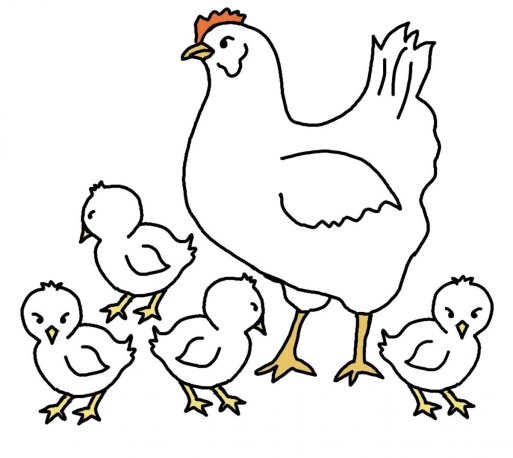 